Your highschool has a section on its website where students can upload information that they consider might be interesting, and ask and answer questions related to it. Your friend Paul has uploaded this infographic and a younger student aged 12 has asked about its meaning. Write a message to be posted on the web explaining the information that appears on the infographic. Write between 70 and 90 words.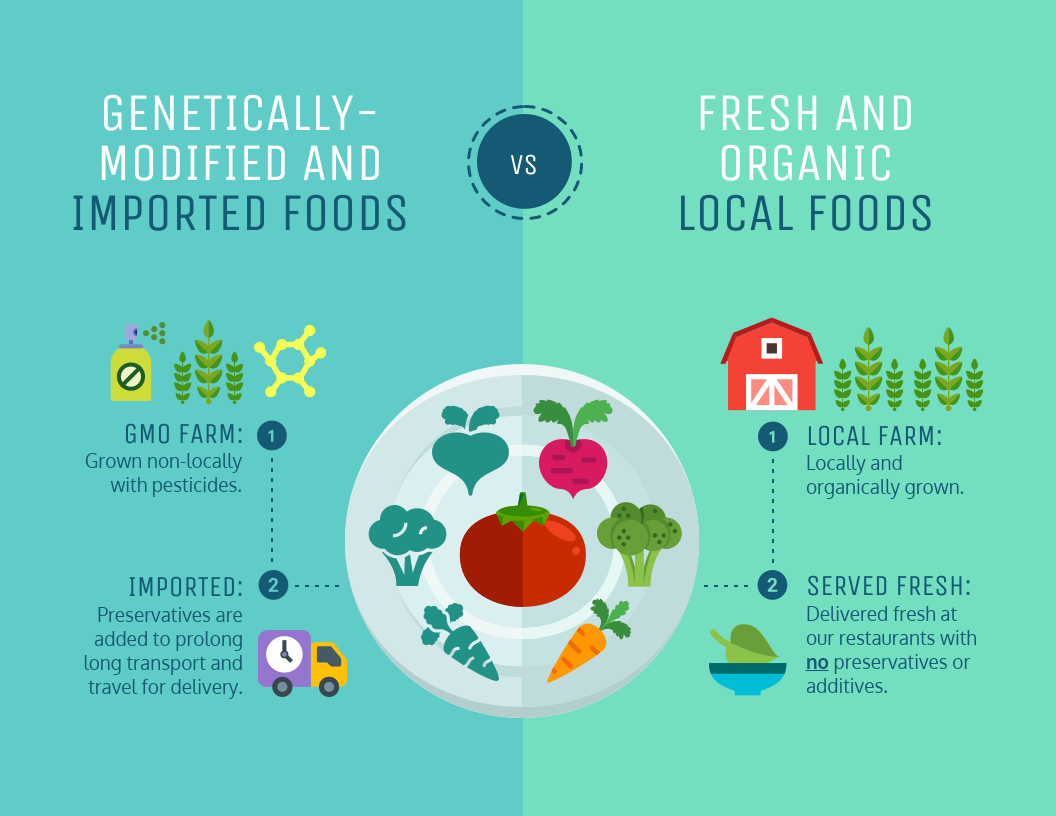 